Allgemeine Prüfschritte(durchzuführen auf dem Entwicklungssystem / Rolloutsystem)Die Checkliste dieser Allgemeinen Prüfschritte soll sicherstellen, dass die einzelnen Checks sich in den technischen Prüfschritten des nächsten Kapitels wiederfinden und dadurch die Erfüllung sichergestellt ist.Technische Prüfschritte(durchzuführen auf dem Entwicklungssystem / Rolloutsystem)UIsProzessuale und Funktionale Prüfschritte (durchzuführen auf dem Qualitätssicherungssystem)Testumfang – Überblick und StatusDokumentation TestdurchführungKK01 Inventur – Menge anpassen<freie formlose Dokumentation in Form von Text je Testfall notwendig>Step 1: Öffne die Applikation „Inventur“Step 2: Wähle ein MaterialStep 3: Trage die neue Menge „42“ in das Eingabefeld ein.Step 4: Drücke den Button „Menge anpassen“Step 5: Prüfe ob die neue Menge „42“ ist: Eintrag in Master-View wurde angepasstStückzahl in Detail-View wurde angepasst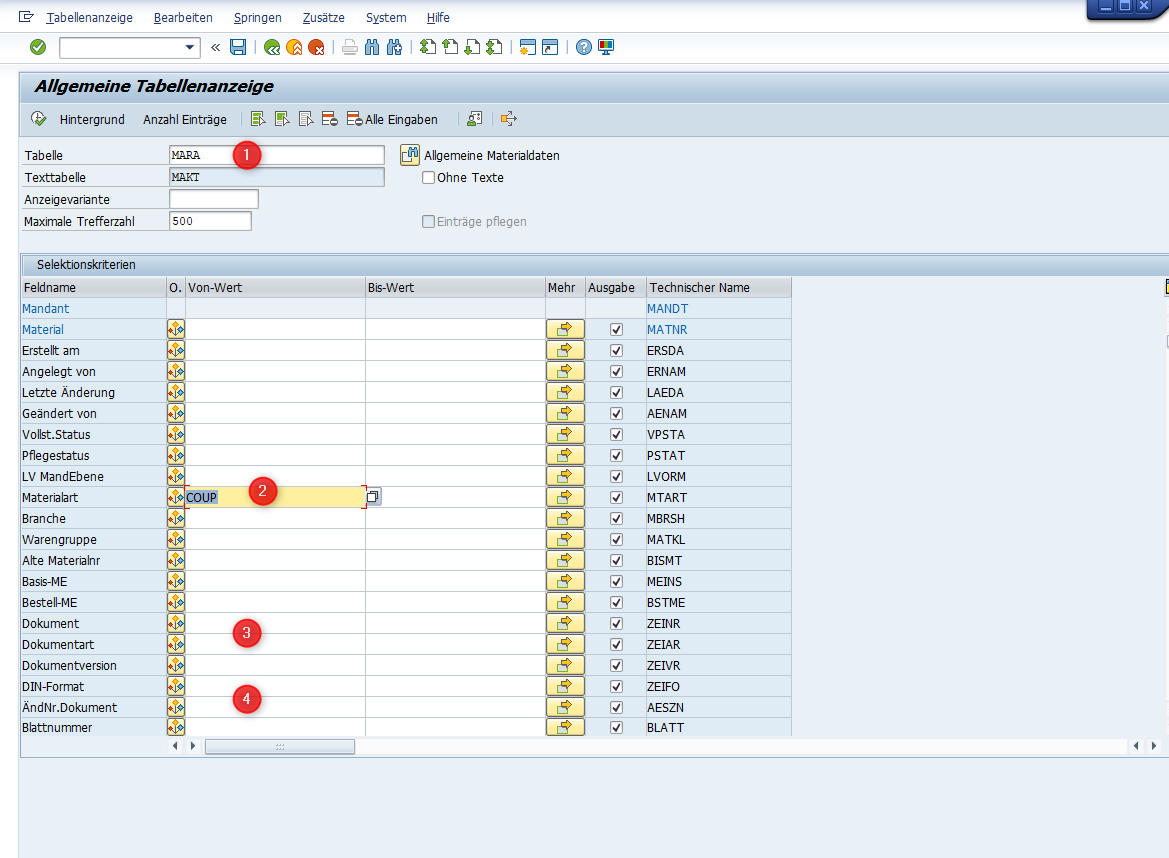 KKyy <Beschreibung Testfall2><freie formlose Dokumentation in Form von Text und Hardcopies je Testfall notwendig>WRICEF-ID1234FuT Start <xx/yy/zzz>FuT-Verantwortlicher<B. Musterberater>FuT Ende<xx/yy/zzz>System<OS + Version, Browser + Version>Entwicklungs-paketPaketbezeichnungEntwicklungsstand<><><Neu>/<Weiterentwicklung>…Nr.PrüfschritteAktion20Stabilität21Prüfung der Entwicklung auf die Reaktion bei Falscheingaben (z.B. Zahlen anstatt Buchstaben usw.)22Prüfung der Entwicklung auf die Reaktion bei Falschbedienung (z.B. Eingaben erfassen und dann das Programm abbrechen)23Prüfung ob die Fehlerverarbeitung mit dem GIM (wenn vorhanden) richtig funktioniert24Prüfung ob die Entwicklung an wichtigen Stellen Rückmeldung an den User gibt (z.B. nach dem Speichern, bei drohendem Datenverlust)30Usability31Standard Button BACK, EXIT, CANCEL sind einheitlich mit Funktion belegt32Funktionstasten für Tastatureingabe sind gepflegt 33Prüfung aller Felder in Tabellen und Screens der SAP System eigenen Entwicklungen, auf aussagekräftige F1-Hilfen.34Prüfung aller Felder in Tabellen und Screens der SAP System eigenen Entwicklungen, auf Existenz von F4-Hilfen.35Prüfung aller Fehlermeldungen auf Aussagekraft, Verständlichkeit und Langtexte.36Prüfung der genutzten Transaktionen und Screens, dass Layouts und Varianten definiert sind, mit denen die benötigten Informationen angezeigt werden.40Übersetzung41Prüfung der eigenen Entwicklung, dass alle Tabellen, Screens, F1/F4 Hilfen und Fehlermeldungen in Deutsch und Englisch korrekt dargestellt werden.42Prüfung der genutzten Customizing Einstellungen auf Existenz in Deutsch und Englisch.60Dokumentation61Prüfung der Meldungs-Langtexte, ob weiteres Vorgehen im Fehlerfall aussagekräftig beschrieben ist.80Performance81Prüfung, ob die Entwicklung die in der FSD geforderte Antwortzeit erreicht.82Prüfung, ob die Entwicklung bei Massendaten ein lineares Lastverhalten zeigt ObjektBezeichnungTeststatusUIs (30 Usability/ 40 Übersetzung)UIs (30 Usability/ 40 Übersetzung)<UI>< user interface name>…Test-IDUse Case (aus Testbedarf) Überschrift / KurzformTeststatusKK01Inventur – Menge anpassen<i.O.>KKyy< Einspielen der Bedarfe BESI2/3…><in Arbeit>KKzz< Einspielen der Bedarfe BESI2/3…><offen>